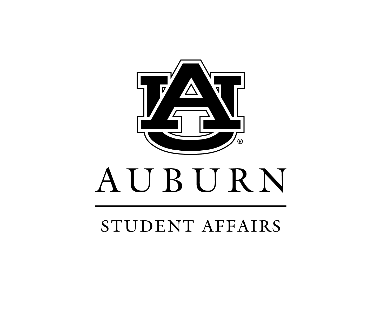 date:		12/3/2019PURPOSE:	A-Team Meeting ______________________________________________________________________________Members Present:Ice Breaker Question – Abby Langham (A&SP) – xSomer Givens (A&SP) – xCatherine McClendon – xLexy Payne (Housing) – xChris Wyckoff (FYE) – xKristee Treadwell (SCPS) – xBilly Ferris (Media) – xPearson Brown (Student Involvement)– xWilliam Walker (Campus Dining)– xBenard Goins (Greek Life) – xSarah Grace Walters (Auburn Cares & Student Conduct) – xLucy Seagle (Medical Clinic) – xKathryn-Ruth Sasser (Student Center) – xIryna Johnson – Guest SpeakerMembers Absent: Shelby Sims (Campus Rec) – **ABSENTTorey Palmer - ** ABSENTEric Smith (HPWS)- ** ABSENTAmy Mosley (Property Mgmt) - ** ABSENTBCSSE – Dr. Iryna Johnson to shareSend BCSSE instrument to A-Team membersSelect students based on data and specific responsesLook at important variables Figure out who specifically needs tool, share among SA officesThere are Panopto presentations on how to use the tool – Abby will email to A-Team members so they can shareA-Team Member Presentations –10 min each or less: a short presentation about what is going on in your department; Presenting at A-Team meetings; Address any challenges or questions you have(Highlight how you use data to inform your decision-making.  Note the types of data you collect (headcounts, interactions, usage, types of surveys – home grown and national and what is asked on these instruments, etc).  Share what your annual outcomes are and how you strategically chose them and how you use the findings/results of the data collected. Discuss what tools you use to collect, analyze, and share findings. You could also include any challenges/lessons learned that the group might benefit from hearing.)Chris Wycoff: FYE	-student’s perceived level of confidence in twelve different areas-instructor reports: students answer a 90-question inventory at beginning and end of semester and then instructor can compare them side-by-side-identify areas that students still need improvement in -can couple with BCSSE information	Sara Grace Waters: Student Conduct-iPad pre- and post- surveys for every student that comes into conduct office	-surveys in Baseline-important for students to understand entire conduct process from the beginning-98.5 students who complete surveys can identify four most important conduct process steps-100% of students can identify a valid conduct resource	Auburn Cares-27% increase in food pantry visits, result of more outreach and more awareness of the food pantry-spring effectiveness surveyAssessment Moment at Coffee January – Benard Goins (Greek Life)February – Lexy Payne (Housing)March – Billy Ferris (Media)April – Pearson Brown (Student Involvement)May – William Walker (Campus Dining)June – Amy Mosley (Property Mgmt)SA Spotlight (Monthly Update) - October data due on Dec 5Send to Somer GivensRemember comparison dataRemember to include raw figures and % (round to one decimal place)35 words or lessAvoid abbreviationsAssessment Curriculum 	Will use Mobile Check-In rather than sign-in sheet (download event pass on AUinvolve)Tier I: FoundationalTier II: IntermediateTier III: AdvancedAU Strategic Plan/SA Strategic Plan – presented at Fall Summit on Dec. 4.Effectiveness Report Revisions – later than expected, stay tunedNASPA-AL – January 31– at Birmingham Southern College (Register now)Meeting DateDepartment Name 1A-Team MemberDepartment Name 2A-Team Member12/03/2019FYEChris WyckoffAuburn Cares/Student ConductSara Grace Waters1/07/2020SCPSKristee TreadwellProperty ManagementAmy Mosley2/04/2020HousingLexy PayneGreek LifeBenard Goins3/03/2020Campus RecreationShelby SimsParent & Family ProgramsTorey Palmer4/07/2020Student InvolvementPearson BrownStudent CenterKathryn-Ruth Sasser5/05/2020Campus DiningWilliam WalkerStudent MediaBilly FerrisSelecting a Method 1/08 @ 10:30am in SC 23101/16 @ 11:00am in SC 2310Focus Groups and Interviews1/08 @ 2:00pm in SC 23101/16 @ 9:00am in SC 2310Data-Driven Decision Making1/16 @ 1:30pm in SC 2310